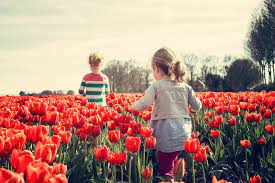 UKEMANDAGTIRSDAGONSDAGTORSDAGFREDAG35LEKEGRUPPER
Vi deler barna inn i grupperSamling: De tre små griseneTURDAGFORMINGSAKTIVITET- LEKEGRUPPER
Vi deler barna inn i grupperFORMINGSAKTIVITET- LEKEGRUPPER
Vi deler barna inn i grupperFUN ATHLETICKS  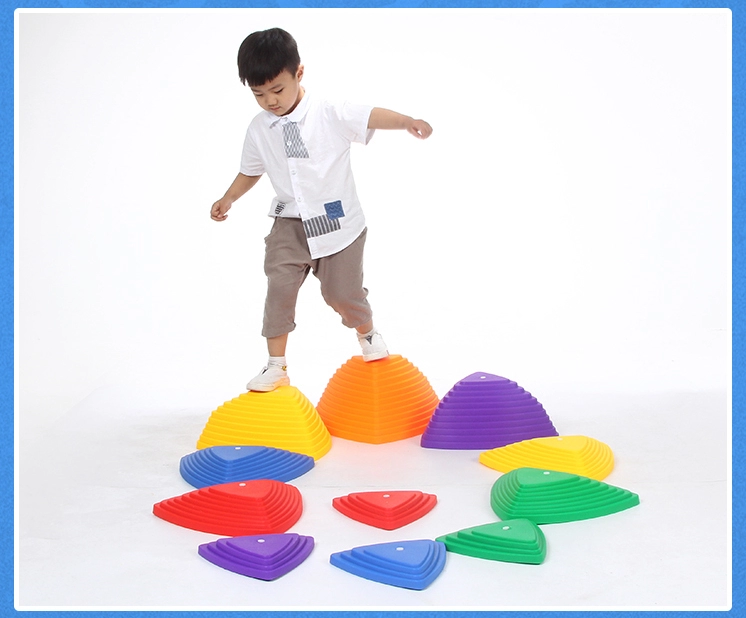 36LEKEGRUPPER
Vi deler barna inn i grupperSamling: De tre små griseneTURDAGFORMINGSAKTIVITET- LEKEGRUPPER
Vi deler barna inn i grupperFORMINGSAKTIVITET- LEKEGRUPPER
Vi deler barna inn i grupperFREDAGSDANS
 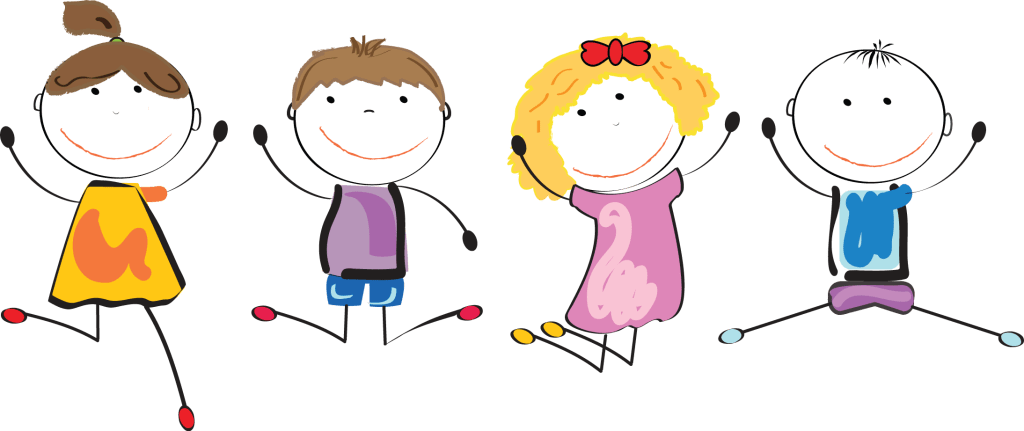 37LEKEGRUPPER
Vi deler barna inn i grupperSamling: De tre små griseneTURDAGFORMINGSAKTIVITET- LEKEGRUPPER
Vi deler barna inn i grupperFORMINGSAKTIVITET- LEKEGRUPPER
Vi deler barna inn i grupperFUN ATHLETICKS  38LEKEGRUPPER
Vi deler barna inn i grupperSamling: De tre små griseneTURDAGFORMINGSAKTIVITET- LEKEGRUPPER
Vi deler barna inn i grupperFORMINGSAKTIVITET- LEKEGRUPPER
Vi deler barna inn i grupperFREDAGSDANS
 39LEKEGRUPPER
Vi deler barna inn i grupperSamling: De tre små griseneTURDAGFORMINGSAKTIVITET- LEKEGRUPPER
Vi deler barna inn i grupperFORMINGSAKTIVITET- LEKEGRUPPER
Vi deler barna inn i grupperFUN ATHLETICKS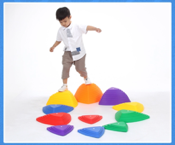 